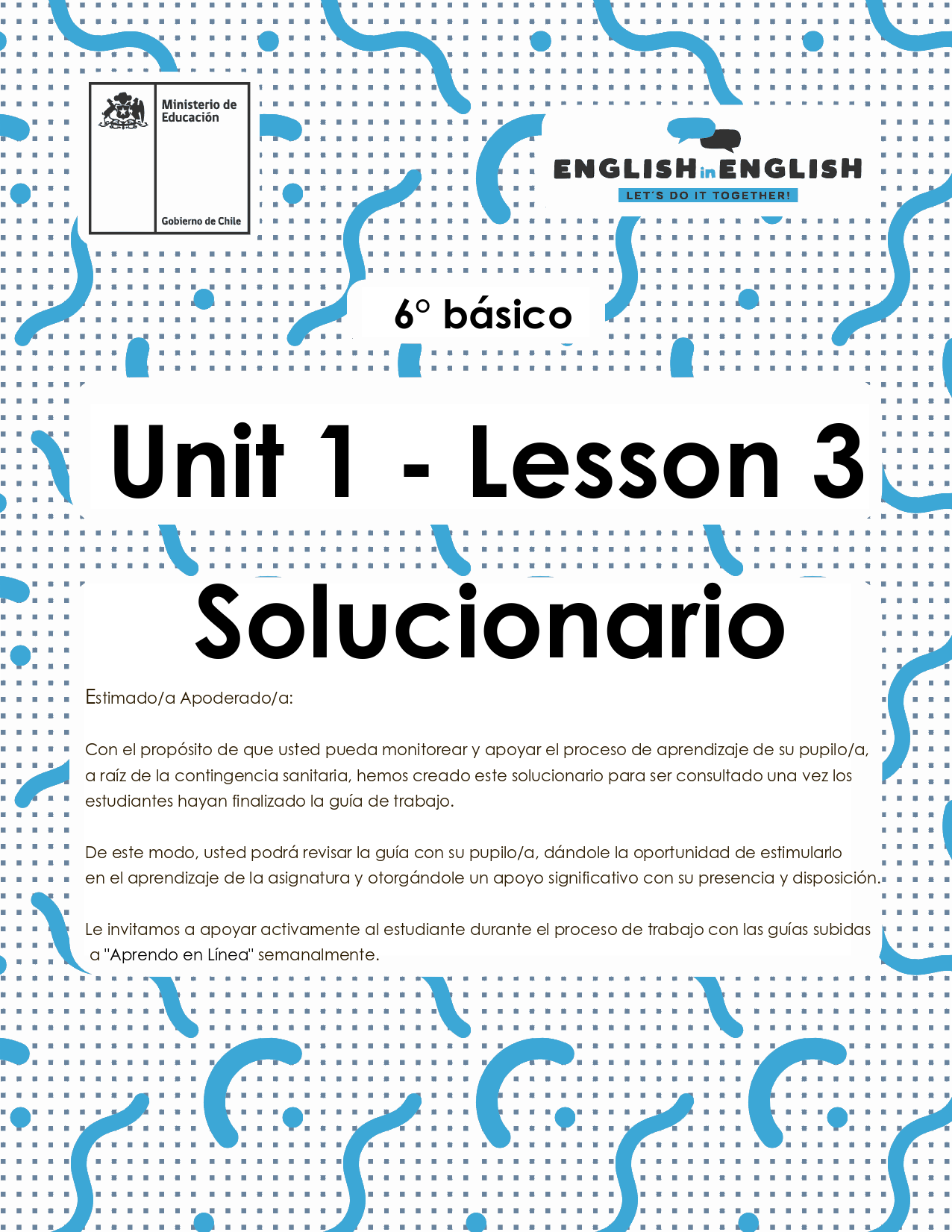 LESSON 3
WRITINGACTIVITY 1: Health problems vocabulary (15 minutes)1. Observe the images. Observa las imágenes. 2. What do these images represent? ¿Qué representan estas imágenes?3. Can you identify some of the problems that the images represent? ¿Puedes identificar algunos de los problemas que las imágenes representan?4. Observe the health problems vocabulary. Observa el vocabulario de problemas de salud para esta guía. 5. Match the image with the corresponding health problem. Use the previous vocabulary. Une la imagen con el problema de salud que corresponde. Utiliza el vocabulario previo. 6. Practice writing sentences about the health problems of the images using “I have...”  Follow the example. Practica escribiendo oraciones sobre los problemas de salud de las imágenes usando “I have…” Ejemplo: I have stomachache.ACTIVITY 2: ASKING FOR SOMEONE’S HEALTH (40 minutes)1. Observe this chart with questions and responses. Observa este cuadro con preguntas y respuestas.2. Observe this conversation. Pay attention to the questions and responses. Observa esta conversación. Pon atención a las preguntas y respuestas.3. Complete the conversations. (Completa las conversaciones).Write questions in the green balloons. (Escribe preguntas en los globos verdes).Write responses in the orange balloons. (Escribe respuestas en los globos naranjos).Use the prompts from the chart and the vocabulary of this handout. (Utiliza las sugerencias del recuadro y el vocabulario de esta guía).3. Answer the questions. (Responde las preguntas).Use responses of chart n°1 “asking for someone’s health”. (Usa las respuestas del cuadro n°1 “¿Cómo preguntar por la salud de alguien?”Use vocabulary (words) of health problems, according to the image. (Usa el vocabulario (palabras) de problemas de salud, de acuerdo a la imagen).Follow the example. (Sigue el ejemplo).ACTIVITY 3: Doctor’s office (15 minutes)1. Imagine that you are at the doctor’s office because you don’t feel well. (Imagina que estás en la oficina del doctor porque no te sientes bien).What are your symptoms? (¿Cuáles son tus síntomas?)Write them using the vocabulary. (Escríbelos utilizando el vocabulario. 2. Try to remember the last time that you or someone in your family didn’t feel very well. Write the symptoms.Trata de recordar la última vez que tu o alguien de tu familia no se sentía muy bien. Escribe los síntomas.ACTIVITY 4: Emergency card (10 minutes)1. Create your emergency card. Complete the card with your information. Crea tu tarjeta de emergencia. Completa la tarjeta con tu información. ACTIVITY 5: Sponge activityDescribe the Coronavirus (Covid 19) symptoms, using the vocabulary. (Describe los síntomas del Coronavirus (Covid 19), utilizando el vocabulario (palabras) aprendido). You can look up other words to describe the symptoms. (Puedes buscar otras palabras para describir los síntomas).NO OLVIDAR REPASAR EL CONTENIDO CON UN ADULTORESPUESTA: Se debe observar las imágenes para identificar el tema de la guía: Problemas de salud. RESPUESTA: Estas imágenes representan problemas de salud o estados de salud. RESPUESTA: Medicamentos, dolor de dientes, insomnio, fiebre, resfriado, máscaras de protección, virus. RESPUESTA: Se debe observar las imágenes para identificar el vocabulario de la guía.  RESPUESTA:RESPUESTA:RESPUESTA:RESPUESTA:RESPUESTA:RESPUESTA:RESPUESTA:1. Rash2. Nausea3. Allergy4. Heart disease5. Broken leg6. Sunburn7. Bruise8. Stomachache9.Insomnia10. Fever11. Migraine12. Toothache13. Cold14. BleedingRESPUESTA:RESPUESTA:RESPUESTA:RESPUESTA:RESPUESTA: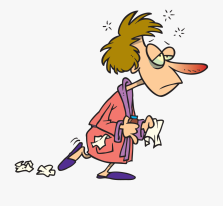 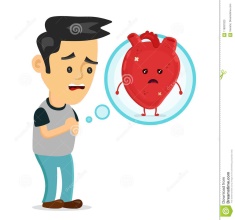 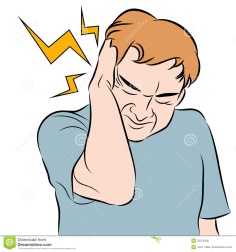 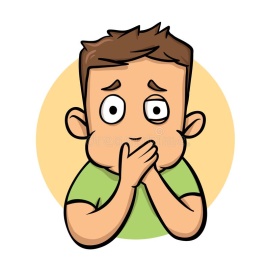 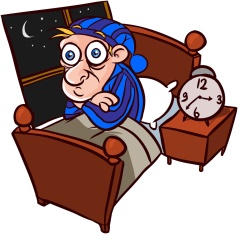 I have a cold.I have heart disease.I have a migraine.I have toothache.I have insomnia.RESPUESTA:  Se debe observar el cuadro para luego utilizar estas preguntas y respuestas sobre salud. El color verde indica que se encuentra bien, amarillo indica que no se encuentra muy bien, y rojo indica que se encuentra enfermo. RESPUESTA:  Se debe observar el diálogo entre dos personas, en donde una hace preguntas sobre la salud del otro, y luego la otra persona contesta, utilizando el vocabulario presentado en el cuadro anterior. RESPUESTA: (las respuestas pueden varias de acuerdo a las preguntas y respuestas que los estudiantes elijan) Aquí presentamos algunos ejemplos: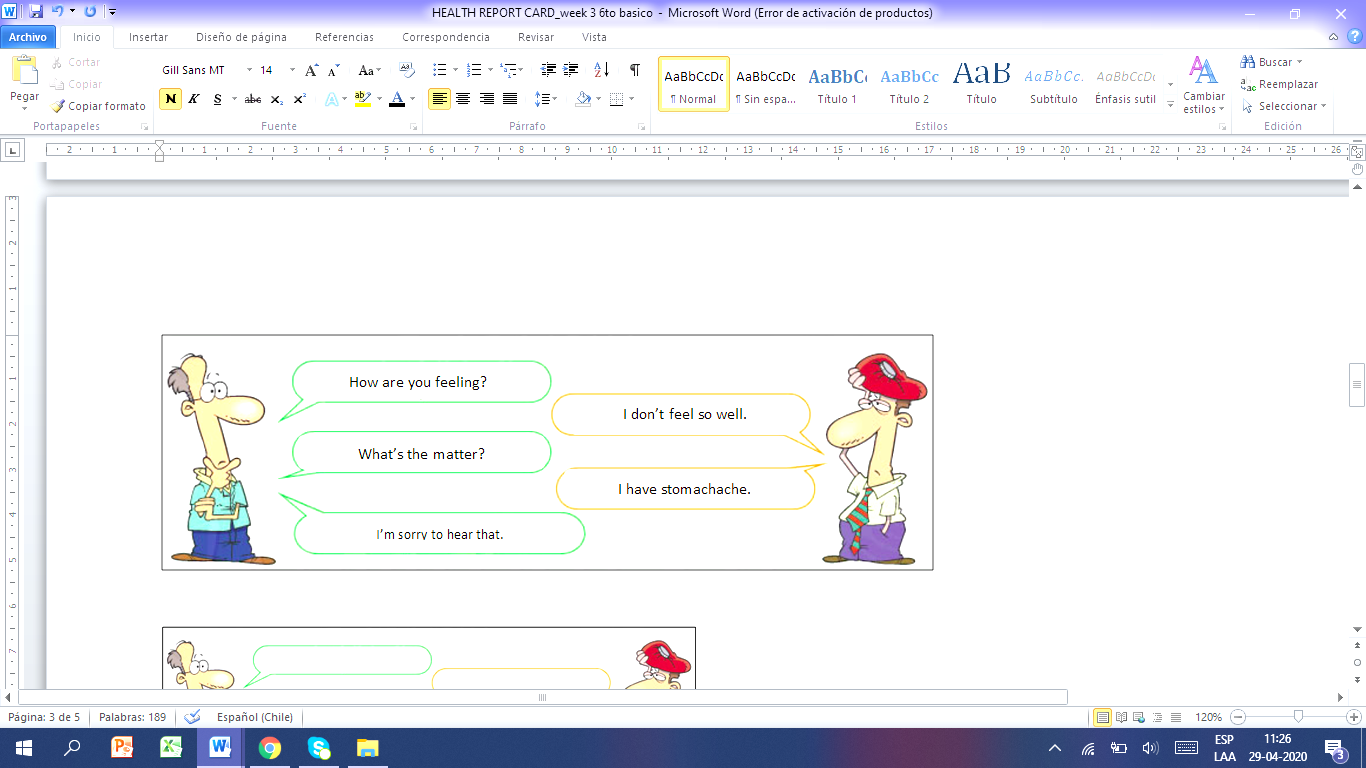 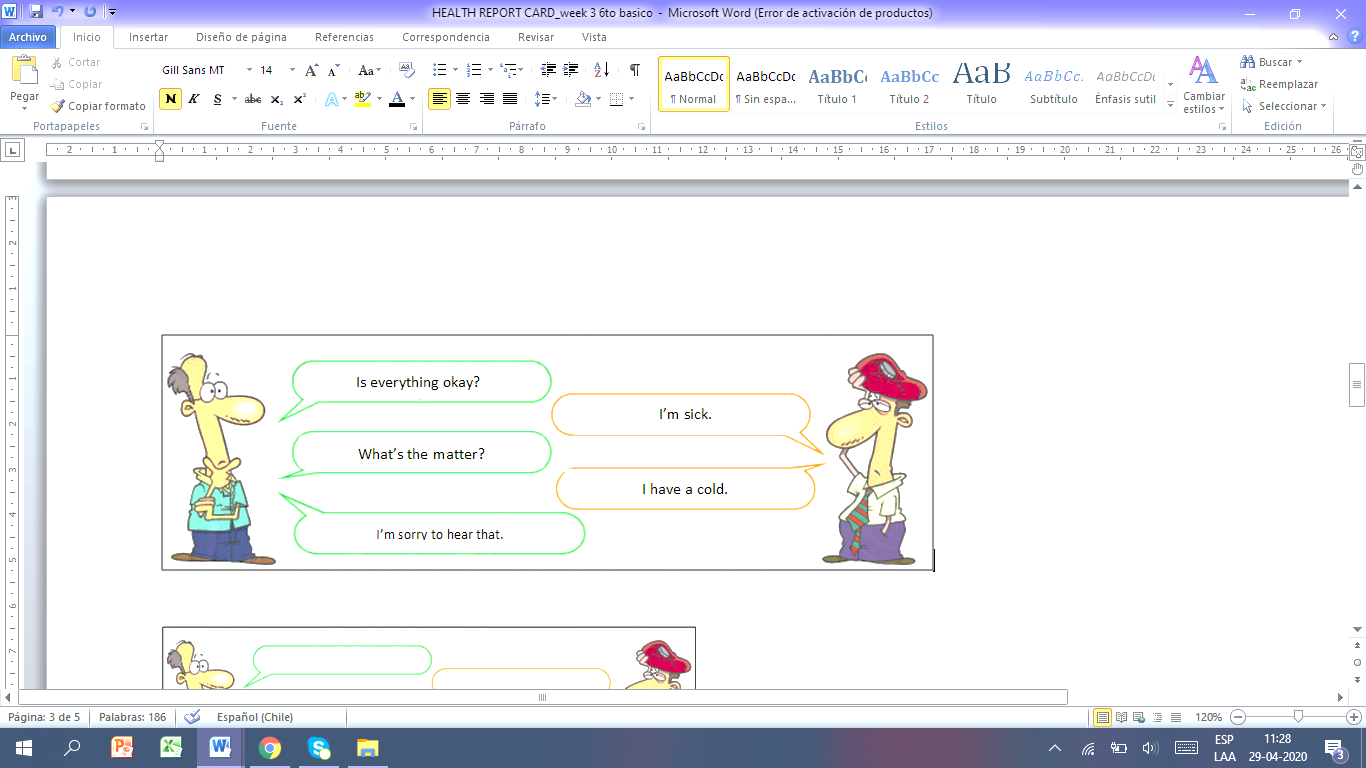 RESPUESTA: (las respuestas pueden variar de acuerdo a las respuestas que los estudiantes elijan) Aquí presentamos algunos ejemplos:1. Not so good. I have an allergy. 2. I don’t feel well. I have a bruise.3. Not very well. I have migraine. 4. I feel sick. I have a toothache.5. I’m sick. I have stomachache.6. Not so good. I have a broken leg.  RESPUESTA: (las respuestas pueden variar de acuerdo a la imaginación de cada estudiante, pueden utilizar cualquier problema de la salud (síntoma) del vocabulario de esta guía) Aquí presentamos algunos ejemplos:-My symptoms are fever, cold, migraine, nausea. RESPUESTA:  (las respuestas pueden variar de acuerdo a la experiencia de cada estudiante, pueden utilizar cualquier problema de la salud (síntoma) del vocabulario de esta guía) RESPUESTA:  (las respuestas varían de acuerdo a la información propia de cada estudiante) Aquí presentamos un ejemplo:My emergency card:RESPUESTA:  (las respuestas varían de acuerdo a la información que los estudiantes encuentren) Aquí presentamos algunos ejemplos:Fever.Tiredness.Dry cough.Aches and pains.Nasal congestion.Runny nose.Sore throat.Diarrhea.